T.C.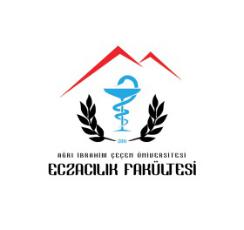 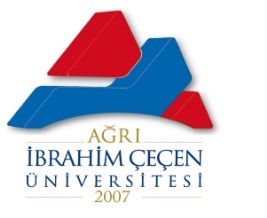                       AĞRI İBRAHİM ÇEÇEN ÜNİVERSİTESİ                            ECZACILIK FAKÜLTESİ DEKANLIĞINAEczacılık Fakültesi Dekanlığına	Yukarıda verdiğim, doğruluğunu taahhüt ettiğim ve sorumluluğu bana ait olan bilgiler çerçevesinde, 05.07.2022 Tarih ve 31887 Sayılı Resmî Gazete’de yayımlanan 7417 Sayılı Kanunun 35’inci maddesi ile 2547 Sayılı Yükseköğretim Kanununa eklenen Geçici 83. Madde kapsamında tanınan af hakkından yararlanmam hususunda;	Gereğini bilgilerinize arz ederim....../...../2022Ad SoyadİmzaEkler : Nüfus Cüzdanı FotokopisiAdli Sicil KaydıLise Diploması (Kayıt Hakkı Kazandığı Halde Kayıt Yaptırmayanlar)Askerlik Durum BelgesiFotoğraf (1 Adet)ÖSS Sonuç Belgesi (Kayıt Hakkı Kazandığı Halde Kayıt Yaptırmayanlar)	Not: Başvuruların 07.11.2022 Tarihine kadar((Mesai gün ve saatleri içerisinde)) Ağrı İbrahim Çeçen Üniversitesi Eczacılık Fakültesi Dekanlığına şahsen veya posta yoluyla yapılması gereklidir. T.C. Kimlik NoAd-SoyadNumaraBölümü/ ProgramıKayıt Silme Nedeni          Kendi İsteğiyleKayıt Silme TarihiKayıt Hakkı Kazandığı Halde Kayıt Yaptırmamış Adayların Kayıt Hakkı Kazandığı YılAdresTelefon NumarasıE-Posta Adresi